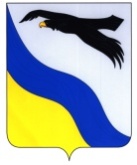 Об утверждении программы подготовки граждан, изъявивших желание принять на воспитание в семью ребенка, оставшегося без попечения родителей, в Беляевском районеВ соответствии с приказом Министерства образования и науки Российской Федерации от 20.08.2012 № 623 «Об утверждении требований к содержанию программы подготовки лиц, желающих принять на воспитание в свою семью ребенка, оставшегося без попечения родителей, и формы свидетельства о прохождении такой подготовки на территории Российской Федерации», пунктом 10 приказа Министерства образования и науки Российской Федерации от 13.03.2015 № 235 «Об утверждении порядка организации и осуществления деятельности по подготовке лиц, желающих принять на воспитание в свою семью ребенка, оставшихся без попечения родителей», приказом Министерства образования Оренбургской области от 24.05.2018 от № 01-21/1022 «Об утверждении программы подготовки граждан, изъявивших желание принять на воспитание в семью ребенка, оставшегося без попечения родителей, в Оренбургской области»ПРИКАЗЫВАЮ:Утвердить Программу по подготовке граждан, изъявивших желание принять на воспитание в семью ребенка, оставшегося без попечения родителей, в Беляевском районе (Приложение 1).        2.  Утвердить формы:        2.1. заявления гражданина о прохождении подготовки лиц, желающих принять на воспитание в свою семью ребенка, оставшегося без попечения родителей (Приложение 2);        2.2. журнала регистрации письменных заявлений граждан о желании пройти подготовку лиц к принятию на воспитание в свою семью ребенка, оставшегося без попечения родителей (Приложение 3);        2.3. журнала учета выданных свидетельств о прохождении подготовки лиц, желающих принять на воспитание в свою семью ребенка, оставшегося без попечения родителей, на территории Российской Федерации (Приложение 4);        2.4. свидетельства о прохождении подготовки лиц, желающих принять на воспитание в свою семью ребенка, оставшегося без попечения родителей, на территории Российской Федерации (Приложение 5).3. Считать утратившим силу приказ отдела образования, опеки и попечительства администрации муниципального образования Беляевский район от 14.03.2013 № 90 «О подготовке граждан, изъявивших желание принять на воспитание в семью ребенка, оставшегося без попечения родителей».4. Контроль за исполнением настоящего приказа возложить на главного специалиста по вопросам опеки и попечительства над несовершеннолетними администрации муниципального образования Беляевский район Крец Н.А. Начальник отдела                                                                             С.Н. КравченкоРазослано: Крец Н.А., МКУ «ЦСДОУ», в дело.Программа подготовки граждан, изъявивших желание принять на воспитание в семью ребенка, оставшегося без попечения родителей, в Беляевском районе1. Общие положенияПрограмма разработана в целях содействия психолого- педагогической и правовой подготовке лиц, выразивших желание стать опекунами (попечителями), приемными родителями, патронатными воспитателями, усыновителями (удочерителями) детей-сирот и детей, оставшихся без попечения родителей (далее соответственно - кандидаты, дети (ребенок), оставшиеся(ийся) без попечения родителей), на основании требований приказов Министерства образования и науки Российской Федерации от 20 августа 2012 г. № 623 «Об утверждении требований к содержанию программы подготовки лиц, желающих принять на воспитание в свою семью ребенка, оставшегося без попечения родителей, и формы свидетельства о прохождении такой подготовки на территории Российской Федерации» и от 13 марта 2015 г. № 235 «Об утверждении Порядка организации и осуществления деятельности по подготовке лиц, желающих принять на воспитание в свою семью ребенка, оставшегося без попечения родителей».Лица, желающие принять на воспитание в свою семью ребенка, оставшегося без попечения родителей, могут пройти подготовку на безвозмездной основе в органе опеки и попечительства или в организации, осуществляющей такую подготовку, независимо от места жительства.Для этого необходимо обратиться с письменным заявлением и документом, удостоверяющим личность. По окончании подготовки выдается соответствующее свидетельство.Задачи программы:- оказание помощи в получении психологических, педагогических, юридических и медицинских знаний, необходимых для воспитания детей, оставшихся без попечения родителей, и формировании собственной психологической готовности к воспитанию таких детей;- обучение кандидатов умениям и навыкам выстраивания конструктивных межличностных отношений с детьми, оставшимися без попечения родителей;- создание условий для обмена опытом между кандидатами и замещающими родителями.Ожидаемые результаты реализации программы:осознанное восприятие кандидатами в приемные родители своих чувств, ожиданий, мотивов, возможностей в процессе принятия решения стать семьей ребенку-сироте или ребенку, оставшемуся без попечения родителей;систематизация и углубление знаний кандидатов в приемные родители, необходимых для успешного и надежного создания новой семьи;повышение мотивации родителей к сотрудничеству со специалистами в процессе адаптации и сопровождения приемной семьи.Критериями оценки эффективности реализации программы являются количественные и качественные показатели.Количественные показатели. Увеличение количества:- граждан, желающих принять ребенка на воспитание в свою семью;- кандидатов в приемные родители, прошедших подготовку по программе;- кандидатов в приемные родители, заключивших договор о передаче ребенка в семью, после обучения по программе;- индивидуальных консультаций, не предусмотренных данной программой;- детей, оставшихся без попечения родителей, принятых в приемную семью.Качественные показатели:- степень удовлетворенности слушателей качеством обучения (анкетирование);- готовность кандидатов в приемные родители к дальнейшему сотрудничеству со специалистами (анкетирование).Курс подготовки рассчитан на 80 академических часов и проходит в группе по очно-заочной форме обучения. Занятия проводятся в виде лекций, семинаров, практикумов, тренингов, ролевых и деловых игр, индивидуальных и групповых консультаций (собеседований). Обучение по очно-заочной форме проводится с использованием дистанционных методов подготовки кандидатов с обязательным их участием на практикумах и тренинговых занятиях, что предполагает самостоятельное изучение кандидатами лекционного материала с помощью интернет-технологий (электронная почта, skype-связь).Итоговая аттестация кандидатов в приемные родители проводится в форме тестирования и собеседования в конце всего курса подготовки кандидатов в приемные родители. Формы подведения итогов: вопросы для проверки и повторения материала, анкетирование, отзыв о работе всего курса подготовки.8. По итогам обучения кандидаты получают свидетельство о прохождении подготовки лиц, желающих принять на воспитание в свою семью ребенка, оставшегося без попечения родителей, на территории Российской Федерации, форма которого утверждена приказом Министерства образования и науки Российской Федерации от 20 августа 2012 г. № 623 «Об утверждении требований к содержанию программы подготовки лиц, желающих принять на воспитание в свою семью ребенка, оставшегося без попечения родителей, и формы свидетельства о прохождении такой подготовки на территории Российской Федерации» (зарегистрирован в Министерстве юстиции Российской Федерации 27 августа 2012 г., регистрационный № 25269) (далее - свидетельство).9. Учебно-тематический планII. Разделы программы1. Введение в курс подготовки кандидатов в приемные родители.Содержание, цели и этапы проведения программы подготовки кандидатов в приемные родители.Знакомство с причинами, по которым дети остаются без попечения родителей. Контингент детей в организациях для детей, оставшихся без попечения родителей.Процедура выявления ребенка, оставшегося без попечения родителей, его устройства в организации для детей, оставшихся без попечения родителей, и знакомства с потенциальной приемной семьей.Общая характеристика установленных семейным законодательством РФ семейных форм устройства детей, оставшихся без попечения родителей. Их отличия и особенности.Выяснение мотивов, ожиданий, понимания правовых и иных последствий приема ребенка на воспитание в семью, ресурсов семьи (материальных, социальных и психологических условий в семье, которые будут способствовать воспитанию ребенка).Особенности развития ребенка (периодизация развития ребенка и маркеры нормы развития)Общая характеристика основных возрастных периодов развития ребенка (младенчество, ранний возраст, дошкольный возраст, младший школьный возраст, подростковый возраст, юношество).Психическое развитие ребенка в соответствии с периодизацией развития детей.Понятие социальной ситуации развития ребенка, ведущего вида деятельности, возрастных новообразований, кризисных периодов развитияребенка.Основные сферы развития ребенка (физическое, эмоциональное, интеллектуальное, социальное, сексуальное развитие), их взаимосвязь.Возрастные, индивидуальные и типологические особенности, их распознавание в развитии ребенка.Последствия от разрыва с кровной семьей для развития ребенка, оставшегося без попечения родителей (нарушения привязанности, особенности переживания горя и потери, формирование личной и семейной идентичности).Роль психологических потребностей в личностном развитии: привязанность, безопасность, идентичность.Потребность в привязанности, идентичности как основа благополучного развития ребенка.Причины возникновения, проявление и последствия эмоциональной депривации у ребенка, оставшегося без попечения родителей.Типы "нарушенной привязанности" (понятий "негативной(невротической) привязанности", "амбивалентной привязанности", "избегающей привязанности", "дезорганизованной привязанности").Понятие "горя и потери" в жизни ребенка, оставшегося без попечения родителей. Психологические особенности и этапы процесса переживания ребенком горя, связанного с потерей семьи (шок, потрясение и недоверие, отрицание, стадия гнева и смешения чувств, депрессия, принятие). Последствия вторичного отказа приемных родителей от ребенка.Подростковый период в развитии приемного ребенка. Семейное устройство детей подросткового возраста.Общая характеристика подросткового возраста. Социальная ситуация развития. Специфика межличностных отношений подростка с взрослыми и сверстниками. Кризис подросткового возраста. Кризис идентичности. Основные новообразования возраста. "Чувство взрослости" как показатель основного новообразования подросткового возраста и как форма самосознания. Роль психологических потребностей в личностном развитии: привязанность, безопасность, идентичность.Причины, по которым дети подросткового возраста остаются без попечения родителей, или причины, по которым остаются в детском доме.Роль биологических родителей и кровных родственников в жизни подростка и преодоление стереотипов мышления, связанных с восприятием их места в жизни ребенка.Необходимые компетенции замещающего родителя по воспитанию ребенка-подростка.Диспропорции психического развития ребенка. Ребенок с ограниченными возможностями здоровья в приемной семье.Общая характеристика нарушений психофизического развития детей. Компенсаторные возможности.Диспропорции развития ребенка; понятия "умственная отсталость" и "задержка психического развития", их отличия.Семейное устройство детей с ментальными нарушениями: умственная отсталость, расстройство аутистического спектра (РАС).Особенности содержания детей в учреждениях для детей-инвалидов и влияние на их развитие и поведение: как дети попадают в эти учреждения, структура учреждений, специфика жизни детей в учреждениях.Роль семьи в развитии и реабилитации. Динамика развития детей после устройства в семью. Изменения, происходящие в семье, в связи с приемом ребенка с особыми потребностями: распорядок жизни в семье, семейные роли, семейные правила.Ресурсы (внутренние/внешние), необходимые семье, принявшей ребенка: близкие родственники, друзья; социальное окружение; общественные организации; специалисты, учреждения, оказывающие специализированную помощь (медицинская, педагогическая, юридическая, психологическая, социальная помощь; реабилитация, организация отдыха).Самоанализ ресурсов (возможные компетенции): возможности и ограничения личные; возможности и ограничения семьи; возможности и ограничения социального окружения.Приемный ребенок приходит в детский сад. Школьные трудности приемного ребенка.6. Особенности психосексуального развития ребенка. Половое воспитание в приемной семье.Возрастные закономерности и особенности психосексуального развития ребенка, разница в проявлениях нормальной сексуальности и сексуализированного поведения.Формирование половой идентичности, полоролевая ориентация и формирование культуры сексуального поведения.Способы защиты ребенка от сексуального насилия. Роль сверстников, родителей, педагогов, СМИ в формировании полового самосознания.Мотивация и нравственная сторона сексуальной активности в подростковом и юношеском возрасте.Защита ребенка от сексуального насилия.7. Семья как развивающаяся система. Родительские и профессиональные роли приемной семьи.Особенности общения и взаимодействия в семье: семейные границы, эмоциональная близость, семейная иерархия и семейные роли, семейные правила. Семейная история и ее обсуждение. Построение семейной генограммы.Родительское отношение к ребенку и его влияние на формирование личности и характера ребенка. Паттерны семейного взаимодействия. Обсуждение с кандидатами в приемные родители распределения ролей в семье.Стабильность семейных отношений кандидатов в приемные родители и возможность их развития. Стрессогенные факторы и семейные способы реагирования на стрессовые ситуации.Личная и семейная ситуация кандидатов в приемные родители в настоящее время и ее потенциальное влияние на помещение ребенка в их семью.Опыт воспитания родных и приемных детей в семье кандидата в приемные родители. Понимание всеми членами семьи кандидатов в приемные родители проблем своей семьи, своих возможностей и ресурсов, сильных и слабых сторон.Представление о потребностях развития приемного ребенка и мотивации приемных родителей. Роль семьи в обеспечении потребностей развития и реабилитации ребенка.Изучение потребностей развития ребенка (безопасность, здоровье, образование, умственное развитие, привязанность, эмоциональное развитие, идентичность, стабильные отношения в приемной семье, социальная адаптация - усвоение социальных норм и правил поведения, социальных ролей, общение со сверстниками и взрослыми, навыки самообслуживания - санитарно-гигиенические и бытовые навыки) и понимание кандидатами в приемные родители необходимости их обеспечивать.Самообследование конструктивных и деструктивных мотивов принятия в семью нового члена семьи.Проведение оценки кандидатами в приемные родители своей способности обеспечить потребности развития ребенка с учетом условий жизни семьи (удаленность от инфраструктуры услуг населению, материально-бытовые условия, занятость, доход) и особенности семейной системы.Проведение оценки кандидатами в приемные родители имеющихся у них компетенций по воспитанию ребенка, поиск путей формирования и возможности компенсации недостающих компетенций.Адаптация приемного ребенка и приемной семьи к новым условиям проживания. Особенности поведения сиблингов, детей, имеющих братьев и сестер, в приемной семье.Задачи приемной семьи в процессе адаптации семьи и ребенка (перераспределение ролей, учет индивидуальных особенностей ребенка, знакомство ребенка с правилами и традициями приемной семьи, организация быта, учебы, отдыха, охраны здоровья, контакта с родными и сверстниками.Особенности ожидания приемных семей. Страхи, тревоги и разочарования взрослых в разные периоды адаптации. Подготовка родственников к появлению приемного ребенка.Этапы адаптационного периода. Чувства и переживания ребенка, приходящего в семью. Способы преодоления трудностей адаптации.Тайна усыновления: ее реальные и мнимые преимущества и сложности. Способы, как сказать ребенку, что он приемный.Роль специалистов в оказании помощи приемным родителям в период адаптации ребенка в приемной семье, Общая характеристика личностных проблем и кризисов, которые испытывают приемные родители в связи с появлением в семье приемного ребенка.Особенности развития и поведения ребенка, оставшегося без попечения родителей, подвергавшегося насилию и жестокому обращению.Последствия жестокого обращения (пренебрежение нуждами ребенка, физическое, психологическое и сексуальное насилие) для физического, эмоционального, интеллектуального, социального и сексуального развития подростка.Понятие синдрома посттравматических стрессовых нарушений. "Фрагментарность" как специфика посттравматического сознания.Виды жестокого обращения (пренебрежение нуждами ребенка, физическое, психологическое и сексуальное насилие) и их последствия для физического, эмоционального, интеллектуального, социального и сексуального развития ребенка.Семья как реабилитирующий фактор для ребенка, пережившего жестокое обращение.Оценка кандидатом в приемные родители своей возможности воспитывать ребенка, пережившего жестокое обращение.Обеспечение безопасности ребенка. Меры по предотвращению рисков жестокого обращения и причинения вреда здоровью ребенка. Охрана здоровья ребенка и здоровый образ жизни».Создание безопасных условий для ребенка и замещающей семьи в доме и в обществе в зависимости от его опыта жизни (в том числе в связи с воспитанием в организации для детей-сирот и детей, оставшихся без попечения родителей, безнадзорностью в семье родителей, бродяжничеством).Способы безопасного поведения ребенка в ситуациях, несущих риск жестокого обращения с ним.Предотвращение рисков жестокого обращения с ребенком в приемной семье, на улице и в общественных местах.Медицинские аспекты ухода за ребенком в зависимости от возраста, состояния здоровья и развития ребенка.Правила посещения организаций для детей, оставшихся без попечения родителей, обязанности администрации такой организации. Возможность проведения независимого медицинского обследования ребенка.12.Трудное» поведение приемного ребенка, навыки управления«трудным» поведением ребенка."Трудное" поведение приемного ребенка: воровство, ложь, агрессия, попрошайничество, бродяжничество, избегание близких отношений, амбивалентное поведение, аддиктивное поведение. Причины и способы работы с ними.Эффективность и приемлемость наказаний и поощрений. Проблемы контроля. Причины задержки усвоения этических ценностей и общественных норм приемного ребенкаПонимание приемными родителями, как их собственный опыт влияет на их отношение к детям с «трудным» поведением, осознание своих слабых сторон, понимание, каким образом в решении проблем «трудного» поведения могут помочь специалисты.Эффективный стиль общения взрослого и приемного ребенка Освоение техник построения безоценочных отношений и создания атмосферы доверия: Я-сообщение, активное слушание, перевод проблемы в навыкТренинговая программа развития навыков эффективного общения в приемной семье. Групповое обсуждение по решению проблемных ситуаций.Основы законодательства РФ об устройстве детей, оставшихся без попечения родителей, на воспитание в семьи граждан. Взаимодействие приемной семьи с органами опеки и попечительства и иными организациями, предоставляющими услуги детям и семьямПравовое положение детей, оставшихся без попечения родителей, и основания их устройства на воспитание в семью.Требования, предъявляемые законодательством Российской Федерации к кандидатам в приемные родители. Порядок представления кандидатами в приемные родители документов для получения заключения о возможности гражданина быть усыновителем, опекуном (попечителем) или приемным родителем.Порядок представления кандидатам в приемные родители сведений о детях, оставшихся без попечения родителей, органами опеки и попечительства, региональными и федеральным операторами государственного банка данных о детях, оставшихся без попечения родителей.Порядок принятия судом решения об усыновлении ребенка. Порядок подготовки и подачи заявления в суд. Правовые аспекты тайны усыновления. Возможность и последствия изменения ребенку фамилии, имени, отчества, даты и места рождения.Порядок оформления органом опеки и попечительства и организацией для детей, оставшихся без попечения родителей, документов на ребенка, передаваемого на воспитание в семью, в зависимости от формы устройства перечня документов на ребенка, передаваемых приемной семье.Порядок оформления (переоформления) документов на ребенка усыновителем, опекуном (попечителем) после вступления в силу решения о передаче ребенка на воспитание в семью.Меры социальной поддержки приемных семей и детей, воспитывающихся в них, установленные федеральным законодательством и законодательством субъекта Российской Федерации. Выплаты, осуществляемые на содержание ребенка, переданного на воспитание в семью, в зависимости от формы семейного устройства.Порядок осуществления органами опеки и попечительства контроля за условиями жизни и воспитания ребенка в приемной семье. Порядок представления опекунами (попечителями), приемными родителями ежегодного отчета о хранении, использовании имущества несовершеннолетнего подопечного и управлении таким имуществом.Правовые последствия усыновления, установления опеки (попечительства) - личные неимущественные и имущественные права, обязанности и ответственность усыновителей, опекунов (попечителей), а также членов их семей.Порядок возмещения ущерба, нанесенного ребенком приемной семье, приемной семьей ребенку, третьими лицами приемной семье и ребенку.Последствия отмены усыновления, опеки и попечительства.Порядок обжалования решений органов опеки и попечительства, федеральных судов общей юрисдикции Российской Федерации.Взаимодействие приемной семьи с органами опеки и попечительства, с организациями, оказывающими медико-социальную и психолого- педагогическую помощь таким семьям, с биологической семьей ребенка, а также важность такого взаимодействия.15. Подведение итогов освоения курса подготовки кандидатов в приемные родители.Обсуждение результатов освоения курса подготовки кандидатов в приемные родители, выполнения домашних заданий.Проведение самооценки кандидатов в приемные родители и выявление готовности кандидатов в приемные родители к приему ребенка на воспитание.Составление итогового заключения о готовности и способности кандидатов в приемные родители к приему детей на воспитание в семью (составляется совместно с кандидатами в приемные родители по их желанию).Обмен опытом замещающих родителей по усыновлению и воспитанию приемных детей разного возраста с выпускниками школы приемных родителей.Роль сотрудничества членов семьи кандидатов в приемные родители в процессе воспитания ребенка со специалистами сопровождения замещающих семей.Взаимодействие приемных семей с социальным окружением и родительским сообществом.Начальнику отдела образования, опеки и попечительства С.Н.Кравченкоот ______________________________________(Ф.И.О. гражданина)ЗАЯВЛЕНИЕгражданина о прохождении подготовки лиц, желающих принять на воспитание в свою семью ребенка, оставшегося без попечения родителейЯ, ___________________________________________________________________(Ф.И.О. гражданина)гражданство _________________, документ, удостоверяющий личность _____________________________________________________________________(когда и кем выдан)_____________________________________________________________________,проживающий по адресу _______________________________________________,прошу организовать мне подготовку граждан, выразивших желание стать опекунами или попечителями несовершеннолетних граждан либо принять детей, оставшихся без попечения родителей, в семью на воспитание в иных установленных семейным законодательством Российской Федерации формах, в __________________________ форме.                (очной, очно-заочной)Даю согласие на проведение психологического тестирования, на обработку и использование моих персональных данных, содержащихся в настоящем заявлении и в представленных мною документах.С содержанием программы подготовки ознакомлен(а) и согласен(на).Контактный телефон: ________________________________ .Электронная почта: ____________________________________ .Подпись ____________________«______» ______________ 20__ г.ЖУРНАЛрегистрации письменных заявлений граждан о желании пройти подготовку лиц к принятию на воспитание в свою семью ребенка, оставшегося без попечения родителей________________________________________________________________________________________________________(наименование органа опеки и попечительства/уполномоченной организации)Начат «____» ___________ 20___ г.Окончен «_____» ___________20___ г.ЖУРНАЛучета выданных свидетельств о прохождении подготовки лиц, желающих принять на воспитание в свою семью ребенка, оставшегося без попечения родителей, на территории Российской Федерации________________________________________________________________________________________________________(наименование органа опеки и попечительства/уполномоченной организации)Начат «____» ___________ 20___ г.Окончен «_____» ___________20___ г.СВИДЕТЕЛЬСТВОо прохождении подготовки лиц, желающих принять на воспитание в свою семью ребенка, оставшегося без попечения родителей на территории Российской Федерации«____»_________2018 г.                                                                         №______Настоящее свидетельство выдано________________________________________________________________________________________________________(фамилия, имя, отчество)в том, что он (а) с ____ __________  2018 г. по  ____ __________  2018  г. прошел (ла) подготовку лиц, желающих принять на воспитание в свою семью ребенка, оставшегося без попечения родителей на территории Российской Федерации в Отделе образования, опеки и попечительства администрации муниципального образования Беляевский район(полное наименование органа опеки и попечительства/организации, осуществляющей подготовку граждан)по программе подготовки лиц, желающих принять на воспитание в свою семью ребенка, оставшегося без попечения родителей, утвержденной приказом отдела образования, опеки и попечительства администрации муниципального образования Беляевский район «Об утверждении программы подготовки граждан, изъявивших желание принять на воспитание в семью ребенка, оставшегося без попечения родителей, в Беляевском районе» №  от  14.06.2018 г.Начальник отдела                                                                           С.Н.КравченкоАдминистрация муниципального образования Беляевский районОренбургской областиОтдел образования,опеки и попечительстваП Р И К А З                  14.06.2018 № 239  с. Беляевка Приложение 1к приказуот 14.06.2018 №№п/пРазделы программыКоличество часовКоличество часовКоличество часовКоличество часовЗаочные (дистанционные часы)Форма контроля№п/пРазделы программыВсегов том числев том числев том числеЗаочные (дистанционные часы)Форма контроля№п/пРазделы программыВсеголекциипрактические занятия (тренинги)индивидуальные консультацииЗаочные (дистанционные часы)Форма контроля123456781.Введение в курс подготовки кандидатов в приемные родители.422структурированное интервью2.Особенности развития ребенка (периодизация развития ребенка и маркеры нормы развития).4224домашнее задание3.Последствия от разрыва с кровной семьей для развития ребенка, оставшегося без попечения родителей (нарушения привязанности, особенности переживания горя и потери, формирование личной и семейной идентичности).4224домашнее задание4.Подростковый период в развитии приемного ребенка. Семейное устройство детей подросткового возраста.4225.Диспропорции психического развития ребенка. Ребенок с ограниченными возможностями здоровья в приемной семье.422домашнее задание6. Особенности психосексуального развития ребенка. Половое воспитание в приемной семье.43147.Семья как развивающаяся система. Родительские и профессиональные роли приемной семьи.6248.Представление о потребностях развития приемного ребенка и мотивации приемных родителей. Роль семьи в обеспечении потребностей развития и реабилитации ребенка4229.Адаптация приемного ребенка и приемной семьи к новым условиям проживания. Особенности поведения сиблингов, детей, имеющих братьев и сестер, в приемной семье522110.Особенности развития и поведения ребенка, оставшегося без попечения родителей, подвергавшегося насилию и жестокому обращению4224домашнее задание11.Обеспечение безопасности ребенка. Меры по предотвращению рисков жестокого обращения и причинения вреда здоровью ребенка. Охрана здоровья ребенка и здоровый образ жизни»3312.«Трудное» поведение приемного ребенка, навыки управления «трудным» поведением ребенка12210Решение педагогических задач13.Эффективный стиль общения взрослого и приемного ребенка Освоение техник построения безоценочных отношений и создания атмосферы доверия: Я-сообщение, активное слушание, перевод проблемы в навык12210решение проблемных ситуаций14.Основы законодательства РФ об устройстве детей, оставшихся без попечения родителей, на воспитание в семьи граждан, Взаимодействие приемной семьи с органами опеки и попечительства и иными организациями, предоставляющими услуги детям и семьям42215.Подведение итогов освоения курса подготовки кандидатов в приемные родители633анкетирование, собеседованиеВсего963044616Приложение 2к приказуот 14.06.2018 №Приложение 3к приказуот 14.06.2018 № № п/пФ.И.О. гражданинаПаспортные данныеПаспортные данныеПаспортные данныеДата составления заявленияДата принятия заявленияФорма подготовки, указанная в заявлении№ п/пФ.И.О. гражданинаСерияНомерКем и когда выданДата составления заявленияДата принятия заявленияФорма подготовки, указанная в заявлении12345678Приложение 4к приказуот 14.06.2018 № № п/пФ.И.О. гражданинаРеквизиты свидетельстваРеквизиты свидетельстваПериод прохождения подготовкиПериод прохождения подготовкиФорма прохождения подготовкиДата получения свидетельства гражданиномПодпись гражданина о получении свидетельства№ п/пФ.И.О. гражданинаДатаНомерНачалоОкончаниеФорма прохождения подготовкиДата получения свидетельства гражданиномПодпись гражданина о получении свидетельства1234678910Приложение 5к приказуот 14.06.2018 №Администрациямуниципального образованияБеляевский районОтдел образования,опеки и попечительствас.Беляевка, Оренбургская область